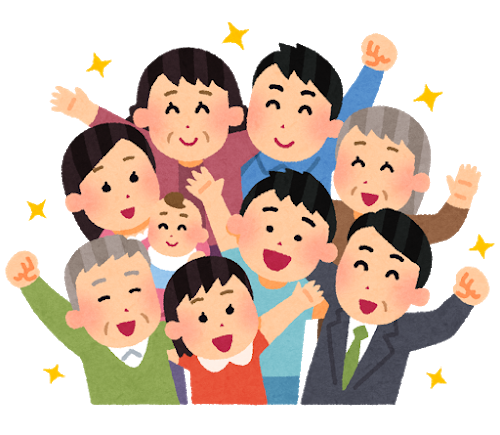 ◆　対象　保健福祉関係者、その他関心のある方◆　申込は不要です。直接会場にお越しください。主催：社会福祉法人みなかみ町社会福祉協議会共催：みなかみ町社会福祉法人等連絡会事務局・問い合わせ先　みなかみ町社会福祉協議会（電話62-0081）担当：佐藤（都合により講師が変更になりました。2月14日現在）